В рамках реализации проекта по организации Комплекса мероприятий по привитию детям навыков безопасного участия в дорожном движении и вовлечению их в деятельность отрядов юных инспекторов движения при поддержке Министерства Просвещения Российской Федерации разработана обучающая раскраска для изучения дошкольниками и младшими школьниками правил дорожного движения (далее – раскраска «ПДД») и мобильное приложение дополненной реальности к ней (далее – приложение «ВЦХТ ПДД»).Раскраска «ПДД» и Приложение «ВЦХТ ПДД» созданы с целью профилактики детско-дорожно-транспортного травматизма. Электронный вариант Раскраски «ПДД» размещен на официальном сайте ФГБУК «ВЦХТ» http://vcht.center/festival/bezopasnost-dorozhnogo- dvizheniya/raskraska-dlya-izucheniya-pdd/.Приложение «ВЦХТ ПДД» доступно для скачивания в магазинах приложений мобильных устройств и является абсолютно бесплатным.Скачать электронный вариант Раскраски «ПДД»Для распечаткиОфициальный сайт ФГБУК «ВЦХТ»http://vcht.center/festival/bezopasnost-dorozhnogo-dvizheniya/raskraska-dlya- izucheniya-pdd/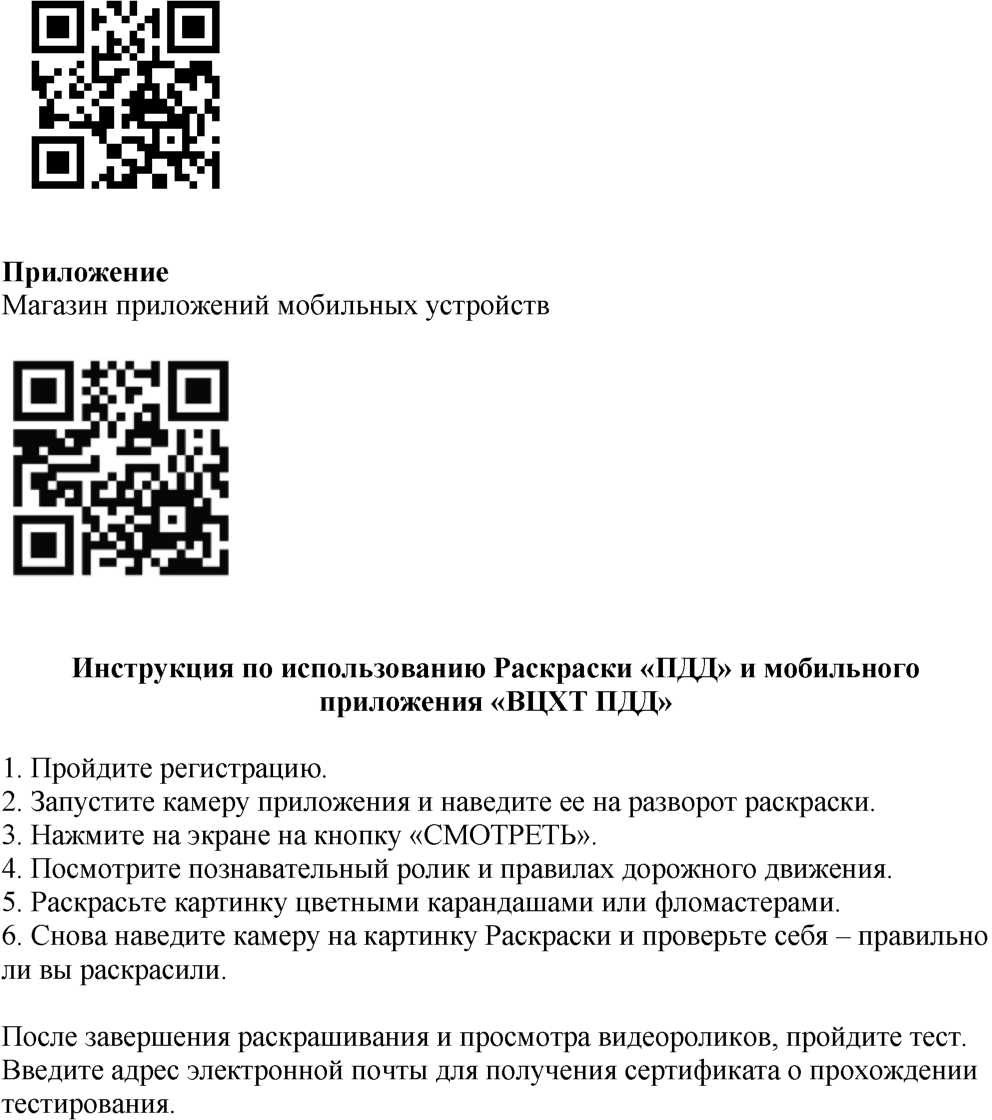 